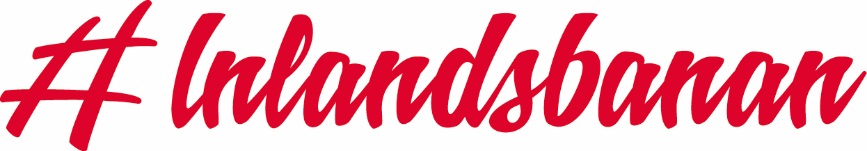 Inlandsbanan satsar vidare mot modern persontrafikTandsbyn fick den första av fem nya moderna väderskydd för kommande vinters persontrafik på Inlandsbanan. Även stationerna Hackås, Fåker, Åsarna samt Orsa kommer att få de nya väderskydden.
I konkurrens med landsvägsbussen behöver även tågåkandet uppfattas som modernt och komfortabelt.– Våra nya väderskydd är bättre anpassade för Jämtländskt klimat än de traditionella efter landsvägen, då vi har en mindre öppning, säger Peter Ekholm, vd Inlandsbanan.Det är det tidigare projektet Snötåget som ligger till grund för nästa steg, det vill säga att ta tillbaka den allmänna kollektivtrafiken till järnvägen Inlandsbanan. Syftet med vinterns trafikprojekt är att påvisa behovet av modern persontrafik på järnväg genom inlandet. – Ett viktigt uppdrag i projektet blir att ta fram kostnaden för att bedriva modern persontrafik på Inlandsbanan, avslutar Peter EkholmÅrets vintertrafik startar 22 december och pågår fram till sommaren, och en nyhet är att trafiken utökas med möjligheter att pendla mellan Åsarna - Östersund samt Orsa – Mora.Vill du veta mer, kontakta gärna:Peter Ekholm, vd Inlandsbanan, 063 – 19 31 01, peter.ekholm@inlandsbanan.se 